Комитет по стандартам ВОИС (КСВ)Шестая сессияЖенева, 15–19 октября 2018 г.Отчет об обследованиИ по вопросу об использовании стандартов ВОИСДокумент подготовлен СекретариатомСПРАВОЧНАЯ ИНФОРМАЦИЯВ ходе своей пятой сессии, состоявшейся в 2017 г., Комитет по стандартам ВОИС (КСВ) принял к сведению отчет о результатах обследования по вопросу об использовании стандартов ВОИС, включая резюме ответов 31 ведомства промышленной собственности (ВПС).  КСВ просил Международное бюро продолжить и активизировать усилия по оказанию государствам-членам технической помощи и принять необходимые меры по случаям, упомянутым в пункте 8 (c) документа CWS/5/2, а также по другим случаям в будущем, которые потребуют осуществления мероприятий по повышению уровня информированности и оказанию технической помощи (см. пункты 13, 14 и 19 документа CWS/5/22.)В порядке выполнения этих решений пятой сессии КСВ Секретариат разослал ВПС вербальной нотой циркулярное письмо C.CWS 89 от 29 ноября 2017 г., предложив им представить или уточнить свои ответы на вопросы обследования по вопросу об использовании стандартов ВОИС.  Кроме того, результаты обследования по вопросу об использовании стандартов ВОИС, представленные на пятой сессии КСВ, были опубликованы в качестве части 7.12 Руководства ВОИС по информации и документации в области промышленной собственности (Руководство ВОИС).  Далее, стандарты ВОИС ST.7 - ST.7/F и ST.30 были перемещены в архив, который также размещен на вебсайте ВОИС.  Таким образом, ответы ВПС, касающиеся стандартов, перемещенных в архив, также были перемещены в архив (см. пункты 15 - 18 документа CWS/5/22.).отчет о ходе работыОтвечая на Циркулярное письмо C.CWS 89, два ВПС (CA и MD) внесли уточнения в свои предыдущие ответы, а следующие девять ВПС: AR, CH, EC, EM, EP, GB, GE, IL и TH – представили свои соображения впервые.На момент подготовки настоящего документа в обследовании приняли участие следующие 49 ведомств ПС:49 ответов на вопросы обследования опубликованы на вики-ресурсе «Обследование КСВ по вопросу об использовании стандартов ВОИС» по адресу https://www3.wipo.int/confluence/x/OADDB; результаты обследования можно просматривать в разбивке по стандартам или по ведомствам ПС. Резюме хода работы по внедрению стандартов опубликовано в табличном формате на веб-странице «Обзор хода работы по внедрению стандартов ВОИС» по адресу https://www3.wipo.int/confluence/x/OALDB.Основные препятствия для внедрения стандартов ВОИС в работе ВПС и причины, по которым они не были внедрены, указанные в новых ответах, полученных от 11 ВПС, аналогичны препятствиям и причинам, которые приводились на пятой сессии и их можно резюмировать следующим образом:Рекомендуемые технологии являются устаревшими – например, формат в смешанной моде (ST.35); Рекомендации применимы к публикациям на бумаге и уже не применимы к электронным публикациям – например, рекомендации, касающиеся указателей патентной документации (ST.19), именных указателей (ST.20) и сокращения объема приоритетных документов (ST.21);Внедрение недавно принятых стандартов ВОИС (ST.26, ST.27, ST.37 и ST.68) в работу ведомств ПС требует больше времени; Некоторые ВПС не имеют операционных причин для внедрения некоторых стандартов ВОИС;Национальное законодательство не содержит норм, необходимых для внедрения некоторых стандартов ВОИС – например, стандарта в отношении охраны звуковых знаков (ST.68); иУже сложившиеся методы работы национальных (региональных) ведомств не соответствуют (полностью или частично) рекомендациям конкретного стандарта ВОИС.Было указано, что в некоторых случаях внедрение стандартов ВОИС было достигнуто на основе программных решений ВОИС для ВПС, таких как WIPO IPAS Office Suite и WIPO Scan.  Кроме того, с момента проведения предыдущей сессии Комитета ни одно ВПС не запрашивало технические консультации и помощь для внедрения у себя стандартов ВОИС.  Учитывая полученные ответы, Международное бюро продолжит поддерживать внедрение стандартов ВОИС при помощи внедрения программных решений ВОИС, предоставлять технические консультации и оказывать техническую помощь при внедрении стандартов ВОИС в ВПС по их запросам.Обследование оказалось полезным с точки зрения определения состояния работы по внедрению стандартов ВОИС в ведомствах ПС, выявления проблем с внедрением стандартов ВОИС и их причин, определения потребностей ведомств ПС в будущем развитии стандартизации информации о промышленной собственности в данной области.  Обследование также показывает, что, несмотря на имеющиеся различия в уровне внедрения стандартов ВОИС ведомствами ПС, стандарты ВОИС остаются мощным средством международного обмена информацией и документацией по вопросам ПС.Ответы, представленные ведомствами ПС – особенно информация о том, были ли стандарты ВОИС внедрены в практику их работы – могут помочь пользователям информации в области ПС при анализе документов по вопросам ПС, а для других ведомств ПС они являются ценным источником сведений о методах работы с информацией и документацией в области ПС.  В связи с этим КСВ предлагается рекомендовать тем ВПС, которые не представили ответы на вопросы обследования, сделать это. КСВ предлагается: 		(a)	принять к сведению содержание настоящего документа; и		(b)	просить Секретариат разослать циркулярное письмо с предложением ВПС представить их ответы на вопросы обследования по вопросу об использовании стандартов ВОИС, упоминаемого в п. 9 выше.[Конец документа]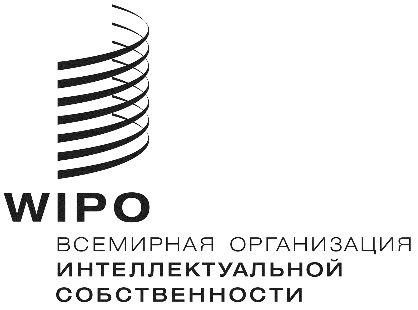 RCWS/6/2    CWS/6/2    CWS/6/2    оригинал:  английский оригинал:  английский оригинал:  английский дата:  6 сентября 2018 г.дата:  6 сентября 2018 г.дата:  6 сентября 2018 г.ARAUBABDCACHCNCOCZDEECEMEPGBGEHNHRHUILITАргентинаАвстралияБосния и ГерцеговинаБангладешКанадаШвейцарияКитайКолумбияЧехияГерманияЭквадорEUIPOЕПВВеликобританияГрузияГондурасХорватияВенгрияИзраильИталияJPKGKRLTMDMXOMRUSASESKSVTHTNTTUAUGUSZAЯпонияКиргизстанРеспублика КореяЛитваРеспублика МолдоваМексикаОманРоссийская ФедерацияСаудовская АравияШвецияСловакияСальвадорТаиландТунисТринидад и ТобагоУкраинаУгандаСоединенные Штаты АмерикиЮжная Африка